                   Church DirectoryStaff 	Pastor Rev. 	Bruce Brown	Office Administrator		Dot Snyder		Preschool Director		Isabelle Dontsop 	Church Treasurer 		Earl Dove	Music Coordinator		Brian Dove 	Flower Coordinator		Isabelle Dontsop	Prayer Chain Coordinator	Brenda Anderson  Ruling EldersFred Entrekin          3/24	    Elder Brian Dove	              9/24	    Elder – Session ClerkT. R. Hunter 	    InactiveJoe Strube			    Elder EmeritusDeacons	Earl Dove 	             10/23	       Finance 	Johnny Wallace      3/24	   Property	Raymond Wilson    3/24	   Ushers, Property	Ron Richmond        9/24	   Mercy    Missionaries 	Joe and Ann Lyle – MTW                    	TaiwanLarry and Sandra Rockwell–MTW     	Huaraz, Peru	Bill and Susan Carr – MTW       		Sioux Indians, MN Michael and Lindie Wadhams-MTW	Lummi Indians, WAShaun and Becky Hurrie – MTW      	South Africa                                           Need to Reach Us?                   Rev. Bruce Brown …………………………	christshousehold@yahoo.com  	                                              	704-698-8009 cell	                                             	704-875-1182 ext. 6 church 	                         Preschool….…………………………….……	Isabelle Dontsop - 704-947-0228	                                             	Dontsop cell 980-248-9306                   E-mail……………………….…..................	director@prosperitypreschoChurch                                      Office…………………..……………………..…	704-875-1182 Ext. 4E-mail……………..…………..…………..……	email@prosperitychurch.orgWebsite…………………………………………	WWW.prosperitypca.com Church Office Hours………..………..….	Tues.-Fri. 8:00 AM-12:30 PM        Prayer Chain Coordinator……….………	Brenda Anderson 704-875-2351                                                                    brendaea42@gmail.comWelcome to Prosperity Church Service!We warmly welcome you to the Prosperity Church Worship Service. We are honored to share this morning service with you as we worship God's risen Son. May you know the love of God and feel His presence, for you are special to the Lord, and to us. We pray that God will touch your life during the service, and that you will know His peace.                     Wednesday Night Bible Study           The Holiness of God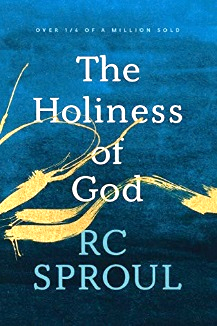                       By Dr. R. C. SproulWe are in our second week of a new series of study Wednesdays at 7:00 PM“R.C. Sproul's classic book the Holiness of God instructs us in the truth of God's Word as he gently teaches us about this important aspect of the nature and character of God and what it means for Christians who desire to be conformed to His image. When we encounter the holiness of God, our lives will be transformed.”We meet in the sanctuary. Please join us.  Pastor Bruce is the class facilitator.Here is a link to our Bible Study on ZoomCall in Wednesday, March 9. The number is (408) 638-0968. Once you place your call you will be asked to enter the meeting ID#. The ID# is 220 654 4063. After entering the ID# you will be asked to enter a participant ID, just skip this step by pressing the # button.  You can also join this meeting using your computer to join Zoom Meeting – via an Electronic Device (computer) The link is https://us02web.zoom.us/j/2206544063. The ID is 220 654 4063.     Pray for our Missionaries 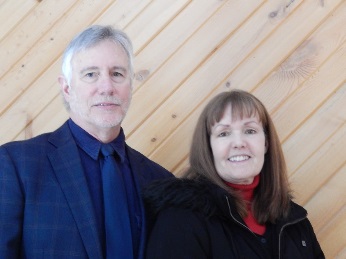              Bill and Susan Carr        Bill is the Regional Director for Indigenous Ministries of North AmericaDespite COVID, its restrictions, and all related challenges, the work of the kingdom among Native Americans and First Nations Peoples is still growing. God uses your prayers, encouragement and support to keep this field moving forward.	I am responsible for a geographically large area. MTW has church planting and nurture ministry locations from Lethbridge and Maskwacis in Alberta to Moose Factory in Ontario, Canada. In the US we have ministries in Cherokee NC and Flagstaff, AZ. We are moving forward to establishing a church leadership and theological training center in the US, hopefully in NC. Each ministry is at a different place in development, has its own particular characteristics, and its own ministry needs. The end for each location is the same…to see churches planted with growing disciples of the Lord Jesus to worship our God; to glorify Him and Him alone.	Ten years ago, I preached regularly at Chippewa Bible Church. Then I saw the dire need for indigenous leadership. There were simply no laborers within the community to do the work of making disciples. The leaders were few and far between. On our fields we need people with skills in counseling, administration, teaching, mentoring, preaching and even sports. These are not all of our needs, however. Bottom line is that anyone reading this letter who desires to be a minister servant with a teachable heart could be used in a major way, either in the US or Canada. Such people would have an inroad to disciple and train indigenous leaders for the Lord’s church. Please pray that the Lord will send us laborers!  Bill and Susan Carr. Tithe and Offerings Today we will begin gathering Tithe and Offering Collections as part of our Worship Service. We will no longer have plates at the entrances. Financial ReportThe January Financial Report is in the narthex and office hallway.Online Worship Service     Prosperity’s online Worship Service is available, and is on                  our Facebook Page - Prosperity Presbyterian Church at 10 AM.    To view the service through our website check out https://www.prosperitypca.com/worship-services  or listen to the sermon audio at “Preserving Grace” Prosperity PCA.                         Church Calendar    March 6, Sun.	Worship Service    March 6, Sun.	Sunday School 9:00 AM	  March 8, Tue.	Trail Life 7:00 PM    March 9, Wed. 	Wednesday Bible Study 7:00 PM    March 17, Thur.	American Heritage Girls 6:30 PM                                          Church Families for PrayerSunday, March 6 	Mark and Megan Gregory and FamilyMonday, March 7	Cathee Griffin  Tuesday, March 8	Tim and Victoria Hanline and Family Wednesday, March 9	Armando and Eunice Hernandez Thursday, March 10	Darrel and Mary (Beard) HinnantFriday, March 11     	T. R. and Alma Hunter Saturday, March 12  	Gypsy Keith Please continue in prayer for Brenda Myers (Polly Dove’s sister).  Brenda is still in the ICU and she had a heart cauterization Friday. She will be given many additional tests.  Pray for Sherri and Polly as they attend to her needs.             Please pray for the people of Ukraine. Missionaries are safe and also, so far, the members of our partner churches in the Evangelical Presbyterian Church of Ukraine. But it’s a desperate scene at the border as many Ukrainian men, who are required to stay, kiss their wives and children goodbye, not knowing what or who they are sending them to. (from MTW)We have prepared a booklet Towards A Generative Journey. A 40-day devotional for the Season of Lent. These books are in the narthex, please take one per family.Sunday SchoolEveryone is invited to Sunday School at 9:00 AM.Adults have a class in the book of Hebrews, “Jesus is Better”            taught by Pastor Bruce. This class meets in the sanctuary. Children’s Class, ages 3-6. Meets in the nursery and is taught by Megan Gregory. We are learning about How God Made all Things.Children’s Class, age 7-12. Meets in the Library and is taught by Carol Comer. The lessons are in I Corinthians. Youth Class, ages 13-17. Meets in Room #1 and is taught by Mark Gregory. The lessons are “Treasuring God’s Word.”